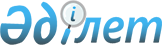 О внесении изменений и дополнений в решение Кызылкогинского районного маслихата от 21 декабря 2015 года № ХХХVI-3 "О районном бюджете на 2016-2018 годы"
					
			Утративший силу
			
			
		
					Решение Кызылкогинского районного маслихата Атырауской области от 3 ноября 2016 года № VI-1. Зарегистрировано Департаментом юстиции Атырауской области 18 ноября 2016 года № 3673. Утратило силу решением Кызылкогинского районного маслихата Атырауской области от 28 марта 2017 года № X-3      Сноска. Утратило силу решением Кызылкогинского районного маслихата Атырауской области от 28.03.2017 № X-3.

      В соответствии с Бюджетным кодексом Республики Казахстан от 4 декабря 2008 года, с подпунктом 1) пункта 1 статьи 6 Закона Республики Казахстан от 23 января 2001 года "О местном государственном управлении и самоуправлении в Республике Казахстан" и рассмотрев постановление районного акимата от 1 ноября 2016 года № 213 районный маслихат РЕШИЛ:

      1. Внести в решение районного маслихата от 21 декабря 2015 года № ХХХVI-3 "О районном бюджете на 2016-2018 годы" (зарегистрированное в реестре государственной регистрации нормативных правовых актов за № 3437, опубликованное в районной газете "Кызылкога" 4 февраля 2016 года) следующие изменения и дополнения: 

      1) в пункте 1:

      в подпункте 1):

      цифры "5 164 453" заменить цифрами "4 894 368";

      цифры "920 133" заменить цифрами "1 031 931";

      цифры "5 582" заменить цифрами "4 008";

      цифры "90 794" заменить цифрами "3 280";

      цифры "4 118 333" заменить цифрами "3 825 538".

      в подпункте 2): 

      цифры "5 164 453" заменить цифрами "4 894 368".

      в подпункте 3): 

      в абзаце первом цифру "0" заменить цифрами "30 645";

      в абзаце втором цифру "0" заменить цифрами "38 178";

      в абзаце третьем цифру "0" заменить цифрами "7 533".

      в подпункте 5): 

      цифры "- 58 245" заменить цифрами "- 50 712".

      в подпункте 6): 

      цифры "58 245" заменить цифрами "50 712";

      в абзаце третьем цифру "0" заменить цифрами "7 533".

      2) в пункте 6:

      в подпункте 2): 

      цифры "7 554" заменить цифрами "7 841";

      в подпункте 3): 

      цифры "5 000" заменить цифрами "5 305";

      в подпункте 5): 

      цифры "8 000" заменить цифрами "5 964";

      в подпункте 6): 

      цифры "49 685" заменить цифрами "35 510";

      в подпункте 7): 

      цифры "28 615" заменить цифрами "17 762";

      в подпункте 8): 

      цифры "7 890" заменить цифрами "7 939";

      в подпункте 9): 

      цифры "6 061" заменить цифрами "2 688".

      3) в пункте 7:

      в подпункте 2): 

      цифры "760 196" заменить цифрами "753 196";

      в подпункте 5): 

      цифры "54 652" заменить цифрами "47 352";

      в подпункте 7): 

      цифры "7 898" заменить цифрами "9 263";

      в подпункте 8): 

      цифры "40 586" заменить цифрами "23 578";

      в подпункте 9): 

      цифры "143 875" заменить цифрами "155 775";

      в подпункте 10): 

      цифры "22 655" заменить цифрами "26 607";

      в подпункте 11): 

      цифры "13 781" заменить цифрами "10 325";

      в подпункте 13): 

      цифры "23 846" заменить цифрами "3 923";

      в подпункте 17): 

      цифры "7 480" заменить цифрами "1 971";

      в подпункте 18): 

      цифры "23 025" заменить цифрами "1 456";

      дополнить подпунктом 24) следующего содержания:

      "24) на текущее содержание учреждений образования – 11 000 тысяч тенге;".

      4) в пункте 8:

      в подпункте 1): 

      цифры "300 000" заменить цифрами "170 256";

      в подпункте 2): 

      цифры "326 805" заменить цифрами "299 308";

      подпункт "4) на строительство и реконструкцию объектов образования – 53 254 тысяч тенге;" исключить;

      в подпункте 5): 

      цифры "20 000" заменить цифрами "13 000";

      в подпункте 6): 

      цифры "50 000" заменить цифрами "27 248";

      дополнить подпунктом 7) следующего содержания:

      "7) на строительство инженерной инфраструктуры – 1 000 тысяч тенге;".

      2. Приложения 1, 5 указанного решения изложить в новой редакции согласно приложениям 1, 2 к настоящему решению.

      3. Контроль за исполнением настоящего решения возложить на постоянную комиссию районного маслихата по бюджету, финансам, экономике, развитию предпринимательства и экологии (А. Баймуратова).

      4. Настоящее решение вводится в действие с 1 января 2016 года.

 Районный бюджет на 2016 год      Районный бюджет на 2016 год

 Объемы финансирования через аппараты акимов сельских округов на 2016 год      (тысяч тенге)


					© 2012. РГП на ПХВ «Институт законодательства и правовой информации Республики Казахстан» Министерства юстиции Республики Казахстан
				
      Председатель сессии районного маслихата:

А. Есенжанов

      Секретарь районного маслихата:

Т. Бейскали
Приложение 1 к решению VІ сессии районного маслихата от 3 ноября 2016 года № VI-1Приложение 1 к решению ХХХVІ сессии районного маслихата от 21 декабря 2015 года № ХХХVІ-3Категория

Категория

Категория

Категория

Сумма, тысяч тенге

Класс

Класс

Класс

Сумма, тысяч тенге

Подкласс

Подкласс

Сумма, тысяч тенге

Наименование

Сумма, тысяч тенге

1

2

3

4

5

I. Доходы

4 894 368

1

Налоговые поступления

1 031 931

1

01

Подоходный налог

185 593

2

Индивидуальный подоходный налог

185 593

03

Социальный налог

167 000

03

1

Социальный налог

167 000

04

Hалоги на собственность

659 581

04

1

Hалоги на имущество

625 088

3

Земельный налог

3 061

4

Hалог на транспортные средства

31 042

5

Единый земельный налог

390

05

Внутренние налоги на товары, работы и услуги

16 149

2

Акцизы

1 374

3

Поступления за использование природных и других ресурсов

4 568

4

Сборы за ведение предпринимательской и профессиональной деятельности

10 207

08

Обязательные платежи, взимаемые за совершение юридически значимых действий и (или) выдачу документов уполномоченными на то государственными органами или должностными лицами

3 608

08

1

Государственная пошлина

3 608

2

Неналоговые поступления

4 008

2

01

Доходы от государственной собственности

1 150

5

Доходы от аренды имущества, находящегося в государственной собственности

790

7

Вознаграждения по кредитам, выданным из государственного бюджета

7

9

Прочие доходы от государственной собственности

353

2

02

Поступления от реализации товаров (работ, услуг) государственными учреждениями, финансируемыми из государственного бюджета

104

2

02

1

Поступления от реализации товаров (работ, услуг) государственными учреждениями, финансируемыми из государственного бюджета

104

2

04

Штрафы, пени, санкции, взыскания, налагаемые государственными учреждениями, финансируемыми из государственного бюджета, а также содержащимися и финансируемыми из бюджета (сметы расходов) Национального Банка Республики Казахстан 

224

2

04

1

Штрафы, пени, санкции, взыскания, налагаемые государственными учреждениями, финансируемыми из государственного бюджета, а также содержащимися и финансируемыми из бюджета (сметы расходов) Национального Банка Республики Казахстан, за исключением поступлений от организаций нефтяного сектора 

224

2

06

Прочие неналоговые поступления

2 530

2

06

1

Прочие неналоговые поступления

2 530

3

Поступления от продажи основного капитала

3 280

3

01

Продажа государственного имущества, закрепленного за государственными учреждениями

1 816

3

01

1

Продажа государственного имущества, закрепленного за государственными учреждениями

1 816

3

03

Продажа земли и нематериальных активов

1 464

3

03

1

Продажа земли

1 464

4

Поступления трансфертов 

3 825 538

4

02

Трансферты из вышестоящих органов государственного управления

3 825 538

8

Используемые остатки бюджетных средств

29 611

8

01

Остатки бюджетных средств

29 611

8

01

1

Свободные остатки бюджетных средств

29 611

Функциональная группа

Функциональная группа

Функциональная группа

Функциональная группа

Функциональная группа

Сумма (тысяч тенге)

Функциональная подгруппа

Функциональная подгруппа

Функциональная подгруппа

Функциональная подгруппа

Сумма (тысяч тенге)

Администратор бюджетных программ

Администратор бюджетных программ

Администратор бюджетных программ

Сумма (тысяч тенге)

Бюджетная программа

Бюджетная программа

Сумма (тысяч тенге)

Наименование

Сумма (тысяч тенге)

1

2

3

4

5

6

II. Расходы

4 894 368

01

01

Государственные услуги общего характера

403 402

1

Представительные, исполнительные и другие органы, выполняющие общие функции государственного управления

324 046

112

Аппарат маслихата района (города областного значения)

18 596

001

Услуги по обеспечению деятельности маслихата района (города областного значения)

18 596

122

Аппарат акима района (города областного значения)

80 497

001

Услуги по обеспечению деятельности акима района (города областного значения)

80 497

123

Аппарат акима района в городе, города районного значения, поселка, села, сельского округа

224 953

001

Услуги по обеспечению деятельности акима района в городе, города районного значения, поселка, села, сельского округа

206 633

022

Капитальные расходы государственного органа

12 820

032

Капитальные расходы подведомственных государственных учреждений и организаций

5 500

2

Финансовая деятельность

2 298

459

Отдел экономики и финансов района (города областного значения)

2 298

003

Проведение оценки имущества в целях налогообложения

636

010

Приватизация, управление коммунальным имуществом, постприватизационная деятельность и регулирование споров, связанных с этим

1 662

9

Прочие государственные услуги общего характера

77 058

458

Отдел жилищно-коммунального хозяйства, пассажирского транспорта и автомобильных дорог района (города областного значения)

27 356

001

Услуги по реализации государственной политики на местном уровне в области жилищно-коммунального хозяйства, пассажирского транспорта и автомобильных дорог

16 273

013

Капитальные расходы государственного органа

11 083

459

Отдел экономики и финансов района (города областного значения)

21 753

001

Услуги по реализации государственной политики в области формирования и развития экономической политики, государственного планирования, исполнения бюджета и управления коммунальной собственностью района (города областного значения)

21 753

801

Отдел занятости, социальных программ и регистрации актов гражданского состояния района (города областного значения)

27 949

001

Услуги по реализации государственной политики на местном уровне в сфере занятости, социальных программ и регистрации актов гражданского состояния

27 949

02

02

Оборона

9 307

1

Военные нужды

6 359

122

Аппарат акима района (города областного значения)

6 359

005

Мероприятия в рамках исполнения всеобщей воинской обязанности

6 359

2

Организация работы по чрезвычайным ситуациям

2 948

122

Аппарат акима района (города областного значения)

2 948

006

Предупреждение и ликвидация чрезвычайных ситуаций масштаба района (города областного значения)

2 948

04

04

Образование

2 953 320

1

Дошкольное воспитание и обучение

452 149

123

Аппарат акима района в городе, города районного значения, поселка, села, сельского округа

411 950

004

Обеспечение деятельности организаций дошкольного воспитания и обучения

321 756

041

Реализация государственного образовательного заказа в дошкольных организациях образования

90 194

464

Отдел образования района (города областного значения)

39 449

040

Реализация государственного образовательного заказа в дошкольных организациях образования

39 449

467

Отдел строительства района (города областного значения)

750

037

Строительство и реконструкция объектов дошкольного воспитания и обучения

750

2

Начальное, основное среднее и общее среднее образование

2 310 488

123

Аппарат акима района в городе, города районного значения, поселка, села, сельского округа

977

005

Организация бесплатного подвоза учащихся до школы и обратно в сельской местности

977

464

Отдел образования района (города областного значения)

2 250 200

003

Общеобразовательное обучение

2 086 922

006

Дополнительное образование для детей

163 278

465

Отдел физической культуры и спорта района (города областного значения)

59 311

017

Дополнительное образование для детей и юношества по спорту

59 311

9

Прочие услуги в области образования

190 683

464

Отдел образования района (города областного значения)

190 683

001

Услуги по реализации государственной политики на местном уровне в области образования 

24 975

005

Приобретение и доставка учебников, учебно-методических комплексов для государственных учреждений образования района (города областного значения)

65 656

007

Проведение школьных олимпиад, внешкольных мероприятий и конкурсов районного (городского) масштаба

1 500

012

Капитальные расходы государственного органа

1 020

015

Ежемесячные выплаты денежных средств опекунам (попечителям) на содержание ребенка-сироты (детей-сирот), и ребенка (детей), оставшегося без попечения родителей

5 964

029

Обследование психического здоровья детей и подростков и оказание психолого-медико-педагогической консультативной помощи населению

11 565

067

Капитальные расходы подведомственных государственных учреждений и организаций

80 003

06

06

Социальная помощь и социальное обеспечение

185 207

1

Социальное обеспечение

37 755

801

Отдел занятости, социальных программ и регистрации актов гражданского состояния района (города областного значения)

37 755

010

Государственная адресная социальная помощь

240

016

Государственные пособия на детей до 18 лет

37 515

2

Социальная помощь

143 612

123

Аппарат акима района в городе, города районного значения, поселка, села, сельского округа

8 380

003

Оказание социальной помощи нуждающимся гражданам на дому

8 380

801

Отдел занятости, социальных программ и регистрации актов гражданского состояния района (города областного значения)

135 232

004

Программа занятости

91 254

006

Оказание социальной помощи на приобретение топлива специалистам здравоохранения, образования, социального обеспечения, культуры, спорта и ветеринарии в сельской местности в соответствии с законодательством Республики Казахстан

5 955

007

Оказание жилищной помощи

865

009

Материальное обеспечение детей-инвалидов, воспитывающихся и обучающихся на дому

887

011

Социальная помощь отдельным категориям нуждающихся граждан по решениям местных представительных органов

22 990

015

Территориальные центры социального обслуживания пенсионеров и инвалидов

4 019

017

Обеспечение нуждающихся инвалидов обязательными гигиеническими средствами и предоставление услуг специалистами жестового языка, индивидуальными помощниками в соответствии с индивидуальной программой реабилитации инвалида

9 262

9

Прочие услуги в области социальной помощи и социального обеспечения

3 840

458

Отдел жилищно-коммунального хозяйства, пассажирского транспорта и автомобильных дорог района (города областного значения)

1 690

050

Реализация Плана мероприятий по обеспечению прав и улучшению качества жизни инвалидов в Республике Казахстан на 2012 – 2018 годы

1 690

801

Отдел занятости, социальных программ и регистрации актов гражданского состояния района (города областного значения)

2 150

018

Оплата услуг по зачислению, выплате и доставке пособий и других социальных выплат

2 150

07

07

Жилищно-коммунальное хозяйство

724 251

1

Жилищное хозяйство

378 767

464

Отдел образования района (города областного значения)

4 097

026

Ремонт объектов в рамках развития городов и сельских населенных пунктов по Дорожной карте занятости 2020

4 097

467

Отдел строительства района (города областного значения)

374 670

003

Проектирование и (или) строительство, реконструкция жилья коммунального жилищного фонда

173 670

004

Проектирование, развитие и (или) обустройство инженерно-коммуникационной инфраструктуры

201 000

2

Коммунальное хозяйство

300 595

467

Отдел строительства района (города областного значения)

300 595

006

Развитие системы водоснабжения и водоотведения

300 595

3

Благоустройство населенных пунктов

44 889

123

Аппарат акима района в городе, города районного значения, поселка, села, сельского округа

43 433

008

Освещение улиц населенных пунктов

15 684

009

Обеспечение санитарии населенных пунктов

12 974

011

Благоустройство и озеленение населенных пунктов

14 775

458

Отдел жилищно-коммунального хозяйства, пассажирского транспорта и автомобильных дорог района (города областного значения)

1 456

016

Обеспечение санитарии населенных пунктов

1 456

08

08

Культура, спорт, туризм и информационное пространство

313 155

1

Деятельность в области культуры

201 626

123

Аппарат акима района в городе, города районного значения, поселка, села, сельского округа

111 875

006

Поддержка культурно-досуговой работы на местном уровне

111 875

455

Отдел культуры и развития языков района (города областного значения)

89 751

003

Поддержка культурно-досуговой работы

89 751

2

Спорт

17 247

465

Отдел физической культуры и спорта района (города областного значения)

17 247

001

Услуги по реализации государственной политики на местном уровне в сфере физической культуры и спорта

11 008

006

Проведение спортивных соревнований на районном (города областного значения) уровне

2 000

007

Подготовка и участие членов сборных команд района (города областного значения) по различным видам спорта на областных спортивных соревнованиях

3 305

032

Капитальные расходы подведомственных государственных учреждений и организаций

934

3

Информационное пространство

60 854

455

Отдел культуры и развития языков района (города областного значения)

56 854

006

Функционирование районных (городских) библиотек

56 854

456

Отдел внутренней политики района (города областного значения)

4 000

002

Услуги по проведению государственной информационной политики

4 000

9

Прочие услуги по организации культуры, спорта, туризма и информационного пространства

33 428

455

Отдел культуры и развития языков района (города областного значения)

11 385

001

Услуги по реализации государственной политики на местном уровне в области развития языков и культуры

10 885

032

Капитальные расходы подведомственных государственных учреждений и организаций

500

456

Отдел внутренней политики района (города областного значения)

22 043

001

Услуги по реализации государственной политики на местном уровне в области информации, укрепления государственности и формирования социального оптимизма граждан

13 113

003

Реализация мероприятий в сфере молодежной политики

8 930

10

10

Сельское, водное, лесное, рыбное хозяйство, особо охраняемые природные территории, охрана окружающей среды и животного мира, земельные отношения

183 465

1

Сельское хозяйство

113 653

459

Отдел экономики и финансов района (города областного значения)

7 841

099

Реализация мер по оказанию социальной поддержки специалистов

7 841

462

Отдел сельского хозяйства района (города областного значения)

17 873

001

Услуги по реализации государственной политики на местном уровне в сфере сельского хозяйства

17 873

467

Отдел строительства района (города областного значения)

27 248

010

Развитие объектов сельского хозяйства

27 248

473

Отдел ветеринарии района (города областного значения)

60 691

001

Услуги по реализации государственной политики на местном уровне в сфере ветеринарии

19 934

003

Капитальные расходы государственного органа

2 900

007

Организация отлова и уничтожения бродячих собак и кошек

950

008

Возмещение владельцам стоимости изымаемых и уничтожаемых больных животных, продуктов и сырья животного происхождения

29 000

010

Проведение мероприятий по идентификации сельскохозяйственных животных

7 907

6

Земельные отношения

10 377

463

Отдел земельных отношений района (города областного значения)

10 377

001

Услуги по реализации государственной политики в области регулирования земельных отношений на территории района (города областного значения)

10 377

9

Прочие услуги в области сельского, водного, лесного, рыбного хозяйства, охраны окружающей среды и земельных отношений

59 435

473

Отдел ветеринарии района (города областного значения)

59 435

011

Проведение противоэпизоотических мероприятий

59 435

11

11

Промышленность, архитектурная, градостроительная и строительная деятельность

29 870

2

Архитектурная, градостроительная и строительная деятельность

29 870

467

Отдел строительства района (города областного значения)

19 127

001

Услуги по реализации государственной политики на местном уровне в области строительства

19 127

468

Отдел архитектуры и градостроительства района (города областного значения)

10 743

001

Услуги по реализации государственной политики в области архитектуры и градостроительства на местном уровне

10 743

12

12

Транспорт и коммуникации

16 700

1

Автомобильный транспорт

16 700

458

Отдел жилищно-коммунального хозяйства, пассажирского транспорта и автомобильных дорог района (города областного значения)

16 700

022

Развитие транспортной инфраструктуры

13 000

023

Обеспечение функционирования автомобильных дорог

3 700

13

13

Прочие

33 917

3

Поддержка предпринимательской деятельности и защита конкуренции

13 592

469

Отдел предпринимательства района (города областного значения)

13 592

001

Услуги по реализации государственной политики на местном уровне в области развития предпринимательства

13 592

9

Прочие

20 325

123

Аппарат акима района в городе, города районного значения, поселка, села, сельского округа

17 762

040

Реализация мер по содействию экономическому развитию регионов в рамках Программы "Развитие регионов"

17 762

459

Отдел экономики и финансов района (города областного значения)

2 563

012

Резерв местного исполнительного органа района (города областного значения) 

2 563

15

15

Трансферты

41 774

1

Трансферты

41 774

459

Отдел экономики и финансов района (города областного значения)

41 774

006

Возврат неиспользованных (недоиспользованных) целевых трансфертов

174

051

Трансферты органам местного самоуправления

41 600

10

10

Сельское, водное, лесное, рыбное хозяйство, особо охраняемые природные территории, охрана окружающей среды и животного мира, земельные отношения

38 178

1

Сельское хозяйство

38 178

459

Отдел экономики и финансов района (города областного значения)

38 178

018

Бюджетные кредиты для реализации мер социальной поддержки специалистов

38 178

Категория

Категория

Категория

Категория

Сумма тысяч тенге

Класс

Класс

Класс

Сумма тысяч тенге

Подкласс

Подкласс

Сумма тысяч тенге

Наименование

Сумма тысяч тенге

Погашение бюджетных кредитов

7 545

5

Погашение бюджетных кредитов

7 545

5

1

Погашение бюджетных кредитов

7 545

5

1

1

Погашение бюджетных кредитов, выданных из государственного бюджета

7 545

Категория

Категория

Категория

Категория

Сумма (тысяч тенге)

Класс

Класс

Класс

Сумма (тысяч тенге)

Подкласс

Подкласс

Сумма (тысяч тенге)

Наименование

Сумма (тысяч тенге)

V. Дефицит (профицит) бюджета 

-50 712

VI. Финансирование дефицита (использования профицита) бюджета

50 712

7

Поступления займов

28 634

7

1

Внутренние государственные займы

28 634

7

1

2

Договоры займа

28 634

Функциональная группа

Функциональная группа

Функциональная группа

Функциональная группа

Функциональная группа

Сумма (тысяч тенге)

Функциональная подгруппа

Функциональная подгруппа

Функциональная подгруппа

Функциональная подгруппа

Сумма (тысяч тенге)

Администратор бюджетных программ

Администратор бюджетных программ

Администратор бюджетных программ

Сумма (тысяч тенге)

Бюджетная программа

Бюджетная программа

Сумма (тысяч тенге)

Наименование

Сумма (тысяч тенге)

Погашение займов

7 545

14

Обслуживание долга

12

1

Обслуживание долга

12

459

Отдел экономики и финансов района (города областного значения)

12

021

Обслуживание долга местных исполнительных органов по выплате вознаграждений и иных платежей по займам из областного бюджета

12

16

Погашение займов

7 533

1

Погашение займов

7 533

459

Отдел экономики и финансов района (города областного значения)

7 533

005

Погашение долга местного исполнительного органа перед вышестоящим бюджетом

7 533

Приложение 2 к решению VІ сессии районного маслихата от 3 ноября 2016 года № VI-1Приложение 5 к решению ХХХVІ сессии районного маслихата от 21 декабря 2015 года № ХХХVІ-3Код программы

Наименование бюджетных программ

Наименование государственного органа

Наименование государственного органа

Наименование государственного органа

Наименование государственного органа

Наименование государственного органа

Наименование государственного органа

Код программы

Наименование бюджетных программ

Мукур

Коздигара

Кызылкога

Жамбыл

Сагиз

Жангелдин

001

Услуги по обеспечению деятельности акима района в городе, города районного значения, поселка, села, сельского округа

23853

18549

15195

16796

26886

15397

022

Капитальные расходы государственного органа

190

190

190

190

6190

190

032

Капитальные расходы подведомственных государственных учреждений и организаций

500

500

500

500

750

500

004

Обеспечение деятельности организаций дошкольного воспитания и обучения

36643

22762

24155

19168

65701

27515

041

Реализация государственного образовательного заказа в дошкольных организациях образования

005

Организация бесплатного подвоза учащихся до школы и обратно в сельской местности

003

Оказание социальной помощи нуждающимся гражданам на дому

797

798

505

1666

899

008

Освещение улиц населенных пунктов

1172

384

732

950

1412

629

009

Обеспечение санитарии населенных пунктов

6500

974

011

Благоустройство и озеленение населенных пунктов

667

483

610

316

2058

623

006

Поддержка культурно-досуговой работы на местном уровне

9303

15217

6967

11835

30052

12263

040

Реализация мер по содействию экономическому развитию регионов в рамках Программы "Развитие регионов" 

500

35

725

973

4049

1296

Всего

73625

65418

49074

51233

139738

59312

Код программы

Наименование бюджетных программ

Наименование государственного органа

Наименование государственного органа

Наименование государственного органа

Наименование государственного органа

Наименование государственного органа

Код программы

Наименование бюджетных программ

Ойыл

Тасшагил

Миялы

Тайсойган

Всего

001

Услуги по обеспечению деятельности акима района в городе, города районного значения, поселка, села, сельского округа

20327

17064

38102

14464

206633

022

Капитальные расходы государственного органа

190

190

5110

190

12820

032

Капитальные расходы подведомственных государственных учреждений и организаций

500

500

1000

250

5500

004

Обеспечение деятельности организаций дошкольного воспитания и обучения

34549

14321

76942

321756

041

Реализация государственного образовательного заказа в дошкольных организациях образования

90194

90194

005

Организация бесплатного подвоза учащихся до школы и обратно в сельской местности

500

477

977

003

Оказание социальной помощи нуждающимся гражданам на дому

779

846

2090

8380

008

Освещение улиц населенных пунктов

1200

412

8165

628

15684

009

Обеспечение санитарии населенных пунктов

5500

12974

011

Благоустройство и озеленение населенных пунктов

913

418

8399

288

14775

006

Поддержка культурно-досуговой работы на местном уровне

10857

7432

7949

111875

040

Реализация мер по содействию экономическому развитию регионов в рамках Программы "Развитие регионов" 

1822

1499

6223

640

17762

Всего

71637

42682

242202

24409

819330

